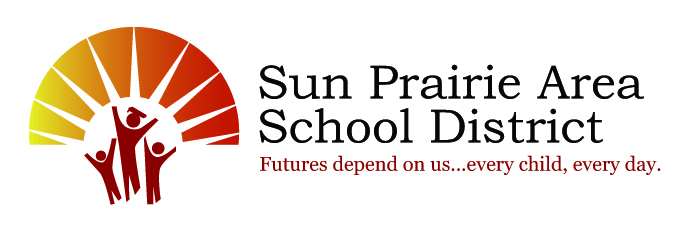 School Year Calendar At-A-Glance
2020-20212020Tuesday	September 1  		First Day of School for Students (K-12)–FULL DAY   Monday	September 7		No School-Labor DayTuesday	September 8		First Day of School for 4K StudentsFriday		October 9		No School-Staff Professional DevelopmentFriday		October 30		No School
Monday	November 2		End of the 1st QuarterThursday	November 5		Family/Teacher Conferences 4:00 – 8:00 p.m. No School for 4K StudentsFriday	 	November 6 		No School-Family/Teacher Conferences 7:00 – 11:30 a.m.Wednesday 	November 25 		No School Thursday 	November 26		No School-ThanksgivingFriday 		November 27		No SchoolThursday	December 24 		No School-First Day of Winter Break 
2021    Monday 	January 4 		First Day Back from Winter BreakMonday 	January 18		No School-Martin Luther King Jr. Day Tuesday	January 19		Cardinal Heights Upper Middle School & High School Semester ExamsWednesday	January 20		Cardinal Heights Upper Middle School & High School Semester ExamsThursday	January 21		Cardinal Heights Upper Middle School & High School Semester ExamsThursday	January 21		End of the 2nd Quarter/1st Semester
Friday		January 22		No School-Staff Professional Development Friday		February 26		No School-Staff Professional Development Thursday 	March 11	Family/Teacher Conferences 4:00 – 8:00 p.m. No School for 4K StudentsFriday 	March 12	No School-Family/Teacher Conferences 7:00 – 11:30 a.m. Monday 	March 22 		First Day of Spring BreakMonday 	March 29		First Day Back from Spring Break
Friday		April 2			No School-Staff Professional DevelopmentMonday	April 5			End of 3rd QuarterFriday		May 28			No School-Staff Professional Development
Monday 	May 31			No School-Memorial DayFriday		June 4			Last Day of School for 4K StudentsTuesday	June 8			Cardinal Heights Upper Middle School & High School Semester ExamsWednesday	June 9			Cardinal Heights Upper Middle School & High School Semester ExamsThursday	June 10			Cardinal Heights Upper Middle School & High School Semester ExamsThursday	June 10			End of 4th Quarter/2nd SemesterLast Day of School for Students in Grades K-12Elementary Dismissal at 11:45 a.m.Middle School Dismissal at 11:25 a.m.Cardinal Heights Upper Middle Dismissal at 11:35 a.m.High School Dismissal times based on FinalsFriday		June 11			High School Graduation*   *   *   *   *   *   *   *   *   *   *   *   *   *   *   *   *   *   *   *   *   *   *   *   *   *   *   *   *   *   *   *   *   *   *   *   *   *   *   *We have three weather days built into this schedule that we will not need to makeup should we have weather or other reasons for closing.  If we have more than three, here is the plan:  Makeup # 1, or the fourth day:  February 26, 2021				Makeup #2, or the fifth day:  April 2, 2021	Makeup #3, or the sixth day:  Add instructional minutes to the school day